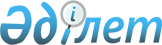 Павлодар облысы әкімдігінің 2018 жылғы 4 маусымдағы "2018 - 2019 оқу жылына арналған мемлекеттік білім беру тапсырысын бекіту туралы" № 199/5 қаулысына өзгерістер енгізу туралыПавлодар облыстық әкімдігінің 2018 жылғы 31 қазандағы № 375/7 қаулысы. Павлодар облысының Әділет департаментінде 2018 жылғы 1 қарашада № 6094 болып тіркелді
      Қазақстан Республикасының 2007 жылғы 27 шілдедегі "Білім туралы" Заңының 6-бабына сәйкес Павлодар облысының әкімдігі ҚАУЛЫ ЕТЕДІ:
      1. Павлодар облысы әкімдігінің 2018 жылғы 4 маусымдағы "2018-2019 оқу жылына арналған мемлекеттік білім беру тапсырысын бекіту туралы" № 199/5 қаулысына (Нормативтік құқықтық актілерді мемлекеттік тіркеудің тізілімінде № 5990 болып тіркелген, 2018 жылғы 20 маусымда Қазақстан Республикасы нормативтік құқықтық актілерінің эталондық бақылау банкінде электрондық түрде жарияланған) мынадай өзгерістер енгізілсін:
      көрсетілген қаулының кіріспесі жаңа редакцияда жазылсын "Қазақстан Республикасының 2007 жылғы 27 шілдедегі "Білім туралы" Заңының 6-бабына сәйкес Павлодар облысының әкімдігі ҚАУЛЫ ЕТЕДІ:";
      көрсетілген қаулының 1-тармағы жаңа редакцияда жазылсын "1. Осы қаулының қосымшасына сәйкес техникалық және кәсіптік, орта білімнен кейінгі, жоғары және жоғары оқу орнынан кейінгі білімі бар мамандарды даярлауға облыстық бюджеттен қаржыландырылатын 2018 - 2019 оқу жылына арналған мемлекеттік білім беру тапсырысы бекітілсін.";
      көрсетілген қаулының қосымшасы осы қаулының қосымшасына сәйкес жаңа редакцияда жазылсын.
      2. "Павлодар облысының білім беру басқармасы" мемлекеттік мекемесі заңнамамен белгіленген тәртіпте:
      осы қаулының аумақтық әділет органында мемлекеттік тіркелуін;
      осы қаулы мемлекеттік тіркелген күннен бастап күнтізбелік он күн ішінде оның қазақ және орыс тілдеріндегі электрондық түрдегі көшірмелерін "Республикалық құқықтық ақпарат орталығы" шаруашылық жүргізу құқығындағы республикалық мемлекеттік кәсіпорнына ресми жариялау және Қазақстан Республикасы нормативтік құқықтық актілерінің эталондық бақылау банкіне енгізу үшін жіберуді;
      осы қаулыны Павлодар облысы әкімдігінің интернет-ресурсында орналастыруды қамтамасыз етсін;
      осы қаулыдан туындайтын басқа да қажетті шараларды қолдансын.
      3. Осы қаулының орындалуын бақылау облыс әкімінің орынбасары М. М. Бегентаевқа жүктелсін.
      4. Осы қаулы алғашқы ресми жарияланған күнінен кейін күнтізбелік он күн өткен соң қолданысқа енгізіледі және 2018 жылғы 5 қазаннан бастап туындаған құқықтық қарым-қатынасқа таратылады. Техникалық және кәсіптік, орта білімнен кейінгі, жоғары
және жоғары оқу орнынан кейінгі білімі бар мамандарды
даярлауға облыстық бюджеттен қаржыландырылатын
2018 - 2019 оқу жылына арналған мемлекеттік білім беру тапсырысы
					© 2012. Қазақстан Республикасы Әділет министрлігінің «Қазақстан Республикасының Заңнама және құқықтық ақпарат институты» ШЖҚ РМК
				
      Облыс әкімі

Б. Бақауов
Павлодар облысы әкімдігінің
2018 жылғы "31" қазандағы
№ 375/7 қаулысына
қосымшаПавлодар облысы әкімдігінің
2018 жылғы "4" маусымдағы
№ 199/5 қаулысына
қосымша
№
Код
Код
Код
Мамандықтың атауы
Біліктіліктің/академиялық дәреженің атауы
Мемлекеттік білім беру тапсырысының көлемі (орындар саны)
Мемлекеттік білім беру тапсырысының көлемі (орындар саны)
Мемлекеттік білім беру тапсырысының көлемі (орындар саны)
№
Код
Код
Код
Мамандықтың атауы
Біліктіліктің/академиялық дәреженің атауы
қазақ тілі
орыс тілі
жиыны
1
2
2
2
3
4
5
6
7
Техникалық және кәсіптік білім беру
Техникалық және кәсіптік білім беру
Техникалық және кәсіптік білім беру
Техникалық және кәсіптік білім беру
Техникалық және кәсіптік білім беру
Техникалық және кәсіптік білім беру
Техникалық және кәсіптік білім беру
Техникалық және кәсіптік білім беру
Техникалық және кәсіптік білім беру
0100000 - Білім беру
0100000 - Білім беру
0100000 - Білім беру
0100000 - Білім беру
0100000 - Білім беру
0100000 - Білім беру
0100000 - Білім беру
0100000 - Білім беру
0100000 - Білім беру
1
0101000
0101000
0101000
Мектепке дейінгі тәрбие және оқыту
0101013

Мектепке дейінгі ұйымдардың тәрбиешісі
145
50
195
2
0103000
0103000
0103000
Дене тәрбиесі және спорт
0103023

Дене тәрбиесі және спорт пәнінің мұғалімі
20
20
40
3
0103000
0103000
0103000
Дене тәрбиесі және спорт
0103033

Спорт жаттықтырушысы-оқытушы
20
20
40
4
0105000
0105000
0105000
Бастауыш білім беру
0105013

Бастауыш білім беру мұғалімі
85
40
125
5
0105000
0105000
0105000
Бастауыш білім беру
0105033

Шетел тілінен бастауыш білім беру мұғалімі
70
-
70
6
0105000
0105000
0105000
Бастауыш білім беру
0105083

Ағылшынша білімі бар бастауыш білім беру мұғалімі
25
-
25
7
0108000
0108000
0108000
Музыкалық білім беру
0108013

Мектепке дейінгі және негізгі орта білім беру ұйымдарындағы музыка пәнінің мұғалімі
10
-
10
8
0111000
0111000
0111000
Негізгі орта білім беру
0111013

Қазақ тілі мен әдебиеті мұғалімі
50
-
50
9
0111000
0111000
0111000
Негізгі орта білім беру
0111063

Математика мұғалімі
25
25
50
10
0111000
0111000
0111000
Негізгі орта білім беру
0111083

Шетел тілі мұғалімі
25
25
50
0300000 - Медицина, фармацевтика
0300000 - Медицина, фармацевтика
0300000 - Медицина, фармацевтика
0300000 - Медицина, фармацевтика
0300000 - Медицина, фармацевтика
0300000 - Медицина, фармацевтика
0300000 - Медицина, фармацевтика
0300000 - Медицина, фармацевтика
0300000 - Медицина, фармацевтика
11
0301000
0301000
0301000
Емдеу ісі
0301013

Фельдшер
25
-
25
12
0301000
0301000
0301000
Емдеу ісі
0301023

Акушер
-
25
25
13
0302000
0302000
0302000
Медбикелік іс
0302022

Күту ісінің кіші медбикесі
-
25
25
14
0302000
0302000
0302000
Медбикелік іс
0302043

Жалпы практикадағы медбике
50
50
100
15
0302000
0302000
0302000
Медбикелік іс
0302054

Медбике ісінің қолданбалы бакалавры
25
25
50
0400000 - Өнер және мәдениет
0400000 - Өнер және мәдениет
0400000 - Өнер және мәдениет
0400000 - Өнер және мәдениет
0400000 - Өнер және мәдениет
0400000 - Өнер және мәдениет
0400000 - Өнер және мәдениет
0400000 - Өнер және мәдениет
0400000 - Өнер және мәдениет
16
0401000
0401000
0401000
Кітапхана ісі
0401013

Кітапханашы
15
-
15
17
0402000
0402000
0402000
Дизайн

(бейін бойынша)
0402013

Дизайнер
-
15
15
18
0403000
0403000
0403000
Әлеуметтік-мәдени қызмет және халықтық көркем өнер шығармашылығы (бейін бойынша)
0403013

Ұйымдастырушы-педагог
-
15
15
19
0404000
0404000
0404000
Аспаптық орындау және музыкалық өнер эстрадасы (түрлері бойынша)
0404013

Балалар музыка мектебінің оқытушысы, концертмейстер
1
4
5
20
0404000
0404000
0404000
Аспаптық орындау және музыкалық өнер эстрадасы (түрлері бойынша)
0404023

Балалар музыка мектебінің оқытушысы, ансамбль, оркестр әртісі (жетекшісі)
5
5
10
21
0404000
0404000
0404000
Аспаптық орындау және музыкалық өнер эстрадасы (түрлері бойынша)
0404033

Балалар музыка мектебінің оқытушысы, халық аспаптар оркестрінің әртісі (жетекшісі)
12
3
15
22
0404000
0404000
0404000
Аспаптық орындау және музыкалық өнер эстрадасы (түрлері бойынша)
0404043

Балалар музыка мектебінің оқытушысы, эстрадалық аспаптар оркестрінің әртісі (жетекшісі)
1
4
5
23
0405000
0405000
0405000
Хор дирижеры
0405013

Оқытушы, хормейстер
6
4
10
24
0406000
0406000
0406000
Музыка теориясы
0406013

Балалар музыка мектебінің оқытушысы
2
3
5
25
0407000
0407000
0407000
Ән салу
0407013

Балалар музыка мектебінің оқытушысы, академиялық ән салу әртісі, ансамбль солисі
5
1
6
26
0407000
0407000
0407000
Ән салу
0407023

Балалар музыка мектебінің оқытушысы, домбырамен халық әндерін орындау әртісі
2
-
2
27
0407000
0407000
0407000
Ән салу
0407033

Балалар музыка мектебінің оқытушысы, эстрадалық әндер орындау әртісі
1
1
2
0500000 - Қызмет көрсету, экономика және басқару
0500000 - Қызмет көрсету, экономика және басқару
0500000 - Қызмет көрсету, экономика және басқару
0500000 - Қызмет көрсету, экономика және басқару
0500000 - Қызмет көрсету, экономика және басқару
0500000 - Қызмет көрсету, экономика және басқару
0500000 - Қызмет көрсету, экономика және басқару
0500000 - Қызмет көрсету, экономика және басқару
0500000 - Қызмет көрсету, экономика және басқару
28
0506000
0506000
0506000
Шаштараз өнері және сәндік косметика
0506012

Шаштараз-модельер
-
84
84
29
0508000
0508000
0508000
Тамақтандыруды ұйымдастыру
0508012

Аспаз
35
150
185
30
0508000
0508000
0508000
Тамақтандыруды ұйымдастыру
0508022

Кондитер
-
50
50
31
0515000
0515000
0515000
Менеджмент (қолдану аясы және салалар бойынша)
0515013

Менеджер
-
15
15
0600000 – Метрология, стандарттау және сертификаттау
0600000 – Метрология, стандарттау және сертификаттау
0600000 – Метрология, стандарттау және сертификаттау
0600000 – Метрология, стандарттау және сертификаттау
0600000 – Метрология, стандарттау және сертификаттау
0600000 – Метрология, стандарттау және сертификаттау
0600000 – Метрология, стандарттау және сертификаттау
0600000 – Метрология, стандарттау және сертификаттау
0600000 – Метрология, стандарттау және сертификаттау
32
0601000
0601000
0601000
Стандарттау, метрология және сертификаттау (салалар бойынша)
0601013

Стандарттау технигі
25
-
25
0700000 – Геология, тау-кен өндірісі және пайдалы қазбаларды өндіру
0700000 – Геология, тау-кен өндірісі және пайдалы қазбаларды өндіру
0700000 – Геология, тау-кен өндірісі және пайдалы қазбаларды өндіру
0700000 – Геология, тау-кен өндірісі және пайдалы қазбаларды өндіру
0700000 – Геология, тау-кен өндірісі және пайдалы қазбаларды өндіру
0700000 – Геология, тау-кен өндірісі және пайдалы қазбаларды өндіру
0700000 – Геология, тау-кен өндірісі және пайдалы қазбаларды өндіру
0700000 – Геология, тау-кен өндірісі және пайдалы қазбаларды өндіру
0700000 – Геология, тау-кен өндірісі және пайдалы қазбаларды өндіру
33
0706000
0706000
0706000
Пайдалы қазбаларды ашық түрде қазу
0706012

Экскаватор машинисі
-
20
20
34
0707000
0707000
0707000
Тау кен электромеханикалық жабдықтарына техникалық қызмет көрсету және жөндеу
0707193

Электр механигі
-
25
25
0800000 - Мұнай-газ және химия өндірісі
0800000 - Мұнай-газ және химия өндірісі
0800000 - Мұнай-газ және химия өндірісі
0800000 - Мұнай-газ және химия өндірісі
0800000 - Мұнай-газ және химия өндірісі
0800000 - Мұнай-газ және химия өндірісі
0800000 - Мұнай-газ және химия өндірісі
0800000 - Мұнай-газ және химия өндірісі
0800000 - Мұнай-газ және химия өндірісі
35
0808000
0808000
0808000
Мұнай, газ өңдеу және химия өнеркәсібінің жабдықтарына техникалық қызмет көрсету және жөндеу (түрлері бойынша)
0808033

Техник-механик
25
25
50
36
0816000
0816000
0816000
Химиялық технология және өндіріс (түрлері бойынша)
0816022

Химиялық талдау зертханашысы
-
25
25
37
0816000
0816000
0816000
Химиялық технология және өндіріс (түрлері бойынша)
0816043

Техник-технолог
-
25
25
38
0819000
0819000
0819000
Мұнай және газды қайта өңдеу технологиясы
0819073

Техник-технолог
-
45
45
0900000 - Энергетика
0900000 - Энергетика
0900000 - Энергетика
0900000 - Энергетика
0900000 - Энергетика
0900000 - Энергетика
0900000 - Энергетика
0900000 - Энергетика
0900000 - Энергетика
39
0901000
0901000
0901000
Электр станциялары мен желілерінің электр жабдықтары (түрлері бойынша)
0901043

Техник-электрик
25
25
50
40
0902000
0902000
0902000
Электрмен қамтамасыз ету (салалар бойынша)
0902012

Тарату құрылғылары бойынша электр құрастырушы
-
20
20
41
0902000
0902000
0902000
Электрмен қамтамасыз ету (салалар бойынша)
0902033

Техник-электрик
25
11
36
42
0910000
0910000
0910000
Электр және электр механикалық жабдықтар (түрлері бойынша)
0910053

Техник-электрик
25
-
25
43
0911000
0911000
0911000
Электр және электрлі механикалық жабдықтарды техникалық пайдалану, қызмет көрсету және жөндеу (түрлері бойынша)
0911013

Электр механигі
60
40
100
1000000 - Металлургия және машина жасау
1000000 - Металлургия және машина жасау
1000000 - Металлургия және машина жасау
1000000 - Металлургия және машина жасау
1000000 - Металлургия және машина жасау
1000000 - Металлургия және машина жасау
1000000 - Металлургия және машина жасау
1000000 - Металлургия және машина жасау
1000000 - Металлургия және машина жасау
44
44
44
1002000
Қара металдар металлургиясы (түрлері бойынша)
1002012

Балқытушы (барлық атаулары бойынша)
-
25
25
45
45
45
1002000
Қара металдар металлургиясы (түрлері бойынша)
1002213

Техник-металлург
-
25
25
46
46
46
1003000
Түсті металдар металлургиясы
1003153

Техник-металлург
25
20
45
47
47
47
1012000
Икемді автоматты желілер
1012053

Техник-механик
-
25
25
48
48
48
1014000
Машина жасау технологиясы (түрлері бойынша)
1014013

Техник-технолог
-
25
25
49
49
49
1014000
Машина жасау технологиясы (түрлері бойынша)
1014023

Техник-механик
-
25
25
1100000 Көлік (салалар бойынша)
1100000 Көлік (салалар бойынша)
1100000 Көлік (салалар бойынша)
1100000 Көлік (салалар бойынша)
1100000 Көлік (салалар бойынша)
1100000 Көлік (салалар бойынша)
1100000 Көлік (салалар бойынша)
1100000 Көлік (салалар бойынша)
1100000 Көлік (салалар бойынша)
50
50
50
1108000
Темір-жол жылжымалы құрамдарын пайдалану, жөндеу және техникалық қызмет көрсету (түрлері бойынша)
1108062

Тепловоз машинисінің көмекшісі
-
25
25
51
51
51
1108000
Темір-жол жылжымалы құрамдарын пайдалану, жөндеу және техникалық қызмет көрсету (түрлері бойынша)
1108072

Электровоз машинисінің көмекшісі
-
55
55
52
52
52
1109000
Токарлық іс және металл өңдеу (түрлері бойынша)
1109012

Токарь
-
115
115
53
53
53
1109000
Токарлық іс және металл өңдеу (түрлері бойынша)
1109113

Техник-механик
-
50
50
54
54
54
1112000
Өнеркәсіп машиналары мен жабдықтарын пайдалану
1112032

Слесарь-жөндеуші
-
25
25
55
55
55
1112000
Өнеркәсіп машиналары мен жабдықтарын пайдалану
1112043

Техник-механик
-
50
50
56
56
56
1114000
Дәнекерлеу ісі (түрлері бойынша)
1114042

Электр газымен дәнекерлеуші
25
120
145
57
57
57
1114000
Дәнекерлеу ісі (түрлері бойынша)
1114063

Техник-механик
25
-
25
58
58
58
1115000
Өндірістегі электрлік-механикалық жабдықтар (түрлері бойынша)
1115042

Электр жабдықтарын жөндеуші және қызмет көрсетуші электр монтері
-
25
25
59
59
59
1115000
Өндірістегі электрлік-механикалық жабдықтар (түрлері бойынша)
1115063

Электр механигі (барлық атаулары)
25
-
25
60
60
60
1119000
Тоңазытқыш-компрессорлық машиналар және қондырғылар
1119053

Техник-механик
-
25
25
1200000 - Өндіру, құрастыру, пайдалану және жөндеу (салалар бойынша).

Көлікті пайдалану
1200000 - Өндіру, құрастыру, пайдалану және жөндеу (салалар бойынша).

Көлікті пайдалану
1200000 - Өндіру, құрастыру, пайдалану және жөндеу (салалар бойынша).

Көлікті пайдалану
1200000 - Өндіру, құрастыру, пайдалану және жөндеу (салалар бойынша).

Көлікті пайдалану
1200000 - Өндіру, құрастыру, пайдалану және жөндеу (салалар бойынша).

Көлікті пайдалану
1200000 - Өндіру, құрастыру, пайдалану және жөндеу (салалар бойынша).

Көлікті пайдалану
1200000 - Өндіру, құрастыру, пайдалану және жөндеу (салалар бойынша).

Көлікті пайдалану
1200000 - Өндіру, құрастыру, пайдалану және жөндеу (салалар бойынша).

Көлікті пайдалану
1200000 - Өндіру, құрастыру, пайдалану және жөндеу (салалар бойынша).

Көлікті пайдалану
61
1201000
1201000
1201000
Автомобиль көлігіне техникалық қызмет көрсету, жөндеу және пайдалану
1201072

Автокөлікті жөндеу слесарі
50
120
170
62
1201000
1201000
1201000
Автомобиль көлігіне техникалық қызмет көрсету, жөндеу және пайдалану
1201123

Техник - механик
25
125
150
63
1211000
1211000
1211000
Тігін өндірісі және киімдерді үлгілеу
1211062

Арнайы тігінші
17
58
75
64
1224000
1224000
1224000
Сүт өнімдерінің өндірісі
1224073

Техник-технолог
-
25
25
65
1226000
1226000
1226000
Тамақтандыру кәсіпорындарының өнім өндіру технологиясы және оны ұйымдастыру
1226043

Техник-технолог
25
-
25
1300000 - Байланыс, телекоммуникация және ақпараттық технологиялар.

Электрондық техника
1300000 - Байланыс, телекоммуникация және ақпараттық технологиялар.

Электрондық техника
1300000 - Байланыс, телекоммуникация және ақпараттық технологиялар.

Электрондық техника
1300000 - Байланыс, телекоммуникация және ақпараттық технологиялар.

Электрондық техника
1300000 - Байланыс, телекоммуникация және ақпараттық технологиялар.

Электрондық техника
1300000 - Байланыс, телекоммуникация және ақпараттық технологиялар.

Электрондық техника
1300000 - Байланыс, телекоммуникация және ақпараттық технологиялар.

Электрондық техника
1300000 - Байланыс, телекоммуникация және ақпараттық технологиялар.

Электрондық техника
1300000 - Байланыс, телекоммуникация және ақпараттық технологиялар.

Электрондық техника
66
1302000
1302000
1302000
Автоматтандыру және басқару (бейін бойынша)
1302023

Электромеханик
-
14
14
67
1303000
1303000
1303000
Темір жол көлігіндегі автоматика, телемеханика және қозғалысты басқару
1303022

Сигнал беру, орталықтандыру және бұғаттау құрылғыларына қызмет көрсету және жөндеу

электр монтері
-
25
25
68
1303000
1303000
1303000
Темір жол көлігіндегі автоматика, телемеханика және қозғалысты басқару
1303043

Электр механигі
-
50
50
69
1304000
1304000
1304000
Есептеу техникасы және бағдарламалық қамтамасыз ету (түрлері бойынша)
1304043

Техник-бағдарламашы
-
175
175
70
1304000
1304000
1304000
Есептеу техникасы және бағдарламалық қамтамасыз ету (түрлері бойынша)
1304053

Ақпаратты қорғау технигі
-
20
20
71
1305000
1305000
1305000
Ақпараттық жүйелер (қолдану саласы бойынша)
1305023

Техник-бағдарламашы
75
100
175
72
1305000
1305000
1305000
Ақпараттық жүйелер (қолдану саласы бойынша)
1305033

Техник
-
16
16
73
1306000
1306000
1306000
Радиоэлектроника және байланыс (түрлері бойынша)
1306093

Байланыс технигі
-
25
25
1400000 - Құрылыс және коммуналдық шаруашылық
1400000 - Құрылыс және коммуналдық шаруашылық
1400000 - Құрылыс және коммуналдық шаруашылық
1400000 - Құрылыс және коммуналдық шаруашылық
1400000 - Құрылыс және коммуналдық шаруашылық
1400000 - Құрылыс және коммуналдық шаруашылық
1400000 - Құрылыс және коммуналдық шаруашылық
1400000 - Құрылыс және коммуналдық шаруашылық
1400000 - Құрылыс және коммуналдық шаруашылық
74
1401000
1401000
1401000
Ғимараттар мен құрылымдарды салу және пайдалану
1401012

Тас қалаушы
-
13
13
75
1401000
1401000
1401000
Ғимараттар мен құрылымдарды салу және пайдалану
1401042

Сылақшы
-
12
12
76
1401000
1401000
1401000
Ғимараттар мен құрылымдарды салу және пайдалану
1401213

Техник-құрылысшы
25
-
25
77
1410000
1410000
1410000
Автомобиль жолдары мен аэродромдар құрылысы
1410013

Техник-құрылысшы
25
-
25
78
1414000
1414000
1414000
Жиһаз өндірісі (түрлері бойынша)
1414012

Жиһаз жинақтаушы
-
25
25
1500000 – Ауыл шаруашылығы, ветеринария және экология
1500000 – Ауыл шаруашылығы, ветеринария және экология
1500000 – Ауыл шаруашылығы, ветеринария және экология
1500000 – Ауыл шаруашылығы, ветеринария және экология
1500000 – Ауыл шаруашылығы, ветеринария және экология
1500000 – Ауыл шаруашылығы, ветеринария және экология
1500000 – Ауыл шаруашылығы, ветеринария және экология
1500000 – Ауыл шаруашылығы, ветеринария және экология
1500000 – Ауыл шаруашылығы, ветеринария және экология
79
79
1502000
1502000
Агрономия
1502033

Агроном
25
-
25
80
80
1504000
1504000
Фермер шаруашылығы (бейін бойынша)
1504012

Бухгалтер
15
-
15
81
81
1504000
1504000
Фермер шаруашылығы (бейін бойынша)
1504042

Аспазшы
15
30
45
82
82
1504000
1504000
Фермер шаруашылығы (бейін бойынша)
1504062

Ауыл шаруашылық өндірісіндегі тракторшы-машинист
50
80
130
83
83
1504000
1504000
Фермер шаруашылығы (бейін бойынша)
1504092

Электр жабдықтарына қызмет көрсету электр монтері
-
15
15
84
84
1504000
1504000
Фермер шаруашылығы (бейін бойынша)
1504102

Слесарь-жөндеуші
30
-
30
85
85
1508000
1508000
Орман шаруашылығы, бақ-саябақ және ландшафт құрылысы (түрлері бойынша)
1508012

Егерь
-
15
15
86
86
1510000
1510000
Ауыл шаруашылығын механикаландыру
1510043

Техник-механик
-
25
25
87
87
1513000
1513000
Ветеринария
1513012

Жануарларды ветеринарлық өңдеу жөніндегі оператор
-
15
15
88
88
1513000
1513000
Ветеринария
1513063

Ветеринарлық техник
50
-
50
Жоғары білім беру
Жоғары білім беру
Жоғары білім беру
Жоғары білім беру
Жоғары білім беру
Жоғары білім беру
Жоғары білім беру
Жоғары білім беру
Жоғары білім беру
Білім беру
Білім беру
Білім беру
Білім беру
Білім беру
Білім беру
Білім беру
Білім беру
Білім беру
89
89
89
5В010200
Бастауышта оқыту педагогикасы мен әдістемесі
"Бастауышта оқыту педагогикасы мен әдістемесі" мамандығы бойынша бакалавры
5
5
10
90
90
90
5В012500
Химия-Биология
"Химия-Биология" мамандығы бойынша бакалавры
5
-
5
91
91
91
5В012600
Математика-Физика
"Математика-Физика" мамандығы бойынша бакалавры
5
5
10
92
92
92
5В012700
Математика-Информатика
"Математика-Информатика" мамандығы бойынша бакалавры
10
5
15
93
93
93
5В012800
Физика-Информатика
"Физика-Информатика" мамандығы бойынша бакалавры
5
5
10
94
94
94
5В012900
География-Тарих
"География-Тарих" мамандығы бойынша бакалавры
5
-
5
95
95
95
5В011900
Шетел тілі: екі шетел тілі (ағылшын тілі)
"Шетел тілі: екі шетел тілі (ағылшын тілі)"

мамандығы бойынша бакалавры
5
5
10
Техникалық ғылымдар және технологиялар
Техникалық ғылымдар және технологиялар
Техникалық ғылымдар және технологиялар
Техникалық ғылымдар және технологиялар
Техникалық ғылымдар және технологиялар
Техникалық ғылымдар және технологиялар
Техникалық ғылымдар және технологиялар
Техникалық ғылымдар және технологиялар
Техникалық ғылымдар және технологиялар
96
96
96
5В070900
Металлургия
"Металлургия" мамандығы бойынша бакалавры
3
2
5
97
97
97
5В071700
Жылу энергетикасы
"Жылу энергетикасы" мамандығы бойынша бакалавры
3
2
5
98
98
98
5В071800
Электр энергетикасы
"Электр энергетикасы" мамандығы бойынша бакалавры
3
2
5
99
99
99
5В070200
Автоматтандыру және басқару
"Автоматтандыру және басқару" мамандығы бойынша бакалавры
5
5
10
100
100
100
5В070300
Ақпараттық жүйелер
"Ақпараттық жүйелер"

мамандығы бойынша бакалавры
5
5
10
Денсаулық сақтау және әлеуметтік қамтамасыз ету (медицина)
Денсаулық сақтау және әлеуметтік қамтамасыз ету (медицина)
Денсаулық сақтау және әлеуметтік қамтамасыз ету (медицина)
Денсаулық сақтау және әлеуметтік қамтамасыз ету (медицина)
Денсаулық сақтау және әлеуметтік қамтамасыз ету (медицина)
Денсаулық сақтау және әлеуметтік қамтамасыз ету (медицина)
Денсаулық сақтау және әлеуметтік қамтамасыз ету (медицина)
Денсаулық сақтау және әлеуметтік қамтамасыз ету (медицина)
Денсаулық сақтау және әлеуметтік қамтамасыз ету (медицина)
101
101
101
5B130100
Жалпы медицина
"Жалпы медицина" мамандығы бойынша бакалавры
33
15
48
102
102
102
5B130200
Стоматология 
"Стоматология" мамандығы бойынша бакалавры
-
2
2
Жоғары оқу орнынан кейінгі білім беру
Жоғары оқу орнынан кейінгі білім беру
Жоғары оқу орнынан кейінгі білім беру
Жоғары оқу орнынан кейінгі білім беру
Жоғары оқу орнынан кейінгі білім беру
Жоғары оқу орнынан кейінгі білім беру
Жоғары оқу орнынан кейінгі білім беру
Жоғары оқу орнынан кейінгі білім беру
Жоғары оқу орнынан кейінгі білім беру
Денсаулық сақтау және әлеуметтік қамтамасыз ету (медицина)
Денсаулық сақтау және әлеуметтік қамтамасыз ету (медицина)
Денсаулық сақтау және әлеуметтік қамтамасыз ету (медицина)
Денсаулық сақтау және әлеуметтік қамтамасыз ету (медицина)
Денсаулық сақтау және әлеуметтік қамтамасыз ету (медицина)
Денсаулық сақтау және әлеуметтік қамтамасыз ету (медицина)
Денсаулық сақтау және әлеуметтік қамтамасыз ету (медицина)
Денсаулық сақтау және әлеуметтік қамтамасыз ету (медицина)
Денсаулық сақтау және әлеуметтік қамтамасыз ету (медицина)
103
103
103
6R111900
Сәулелі диагностика
Сәулелі диагностика дәрігері
-
7
7
104
104
104
6R114400
Акушерия және гинекология, соның ішінде балалардың гинекологиясы
Акушерия және гинекология, соның ішінде балалардың гинекологиясы дәрігері
1
1
2
105
105
105
6R114000
Дерматовенерология
Дерматовенерология

дәрігері
-
1
1
106
106
106
6R113300
Балалар хирургиясы
Балалар хирургиясы

дәрігері
-
1
1
107
107
107
6R113500
Травматология-ортопедия, соның ішінде балалар травматология-ортопедиясы
Травматология-ортопедия, соның ішінде балалар травматология-ортопедиясы

дәрігері
3
3
6
108
108
108
6R112600
Анестезиология және реаниматология, оның ішінде балалар анестезиологиясы және реаниматологиясы
Анестезиология және реаниматология, оның ішінде балалар анестезиологиясы және реаниматологиясы

дәрігері
4
3
7
109
109
109
6R114300
Неонатология
Неонатология

дәрігері
-
1
1
110
110
110
6R112900
Ангиохирургия, соның ішінде балалар ангиохирургиясы
Ангиохирургия, соның ішінде балалар ангиохирургиясы 

дәрігері
1
5
6
111
111
111
6R110300
Кардиология, соның ішінде балалар кардиологиясы
Кардиология, соның ішінде балалар кардиологиясы

дәрігері
2
2
4
112
112
112
6R113000
Нейрохирургия, соның ішінде балалар нейрохирургиясы
Нейрохирургия, соның ішінде балалар нейрохирургиясы

дәрігері
-
1
1
113
113
113
6R110900
Эндокринология, соның ішінде балалар эндокринологиясы
Эндокринология, соның ішінде балалар эндокринологиясы

дәрігері
2
2
4
114
114
114
6R113700
Офтальмология, соның ішінде балалар офтальмологиясы
Офтальмология, соның ішінде балалар офтальмологиясы

дәрігері
2
2
4
115
115
115
6R113400
Онкология (ересектердің)
Онкология дәрігері
1
2
3
116
116
116
6R113800
Оториноларингология, соның ішінде балалар оториноларингологиясы
Оториноларингология, соның ішінде балалар оториноларингологиясы

дәрігері
-
1
1
117
117
117
6R111600
Психиатрия
Психиатрия дәрігері
-
1
1
118
118
118
6R114200
Педиатрия
Педиатрия дәрігері
-
1
1